PROJECT MANAGEMENT PLAN 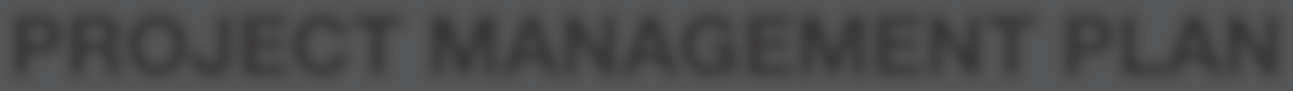 Project title:                                                             Date Prepared:  	Project life cycle:Development approaches:Subsidiary Management Plans:Page 1 of 2PROJECT MANAGEMENT PLAN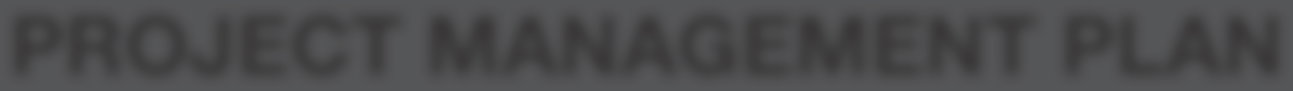 variance thresholds:baselines:Attach all project baselines.Page 2 of 2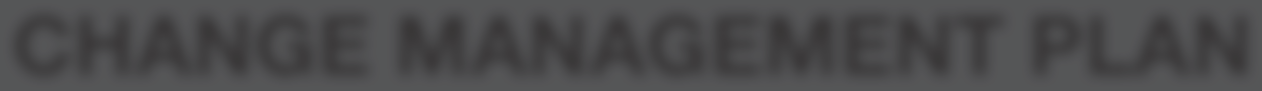 CHANGE MANAGEMENT PLANProject title:                                                         Date Prepared:  	change Management approach:Definitions of change:change control board:change control Process:Attach relevant forms used in the change control process.Page 1 of 1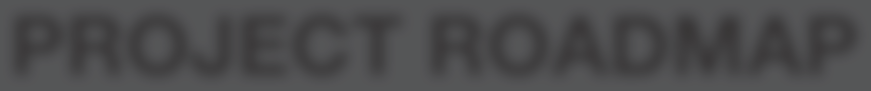 ApproachWaterfall phases.PROJECT ROADMAPIterative development of content throughout Development, QC Edit, Exposure, and Finalization Phases.Life Cycle PhasesOriginationTimelineProject Origination ReviewSep 2SME/MAG ReviewDevelopmentStandardFinalizedQC and EditExposureExposure Draft postedMar 14FinalizeConsensus BodyApproval3rd QuarterNov 121st Quarter                                            3rd Quarter                                             1st Quarter                                             3rd QuarterDec 11StartJun 2 '14Project Start UpJun 2 - Sep 2Project StandardSep 2 '14 - Dec 27 '14Exposure Jan 14 – Feb 13Adjudicate and AppealsFeb 14 – June 13Knowledge AreasaDec 27 - Oct 28aGuide QC and EditNov 1 – Mar 1Guide Exposure DraftMar 1 – Aug 1QC and FinalizeAug 1 – Oct 1Front End Chapters 1-4aSep 2 - Mar 23aFront End baselinedMar 23SME/MAG ReviewDec 27SME/MAG ReviewJun 27aPre-Exposure Draft VoteOct 28Exposure Complete Aug 1ContingencyOct 1 - Dec31QC ReviewSept 7Project Target End DateDec 31 '16Page 1 of 1SCOPE MANAGEMENT PLAN 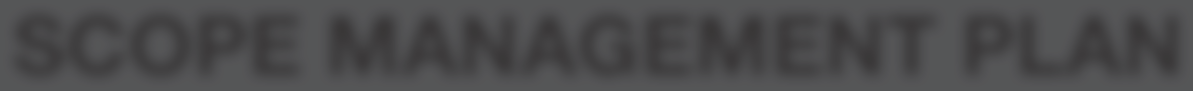 Project title:                                                                        Date:  	Work breakdown (WbS) StructureWbS DictionaryScope baseline MaintenanceDeliverable acceptanceScope and requirements integrationPage 1 of 1REQUIREMENTS MANAGEMENT PLAN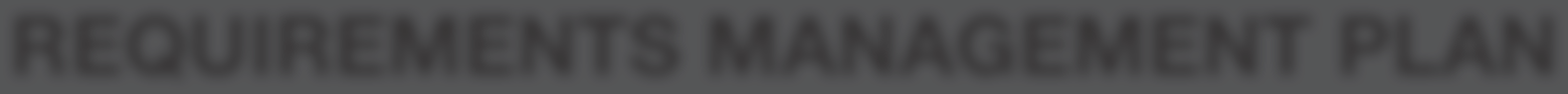 Project title:                                                                        Date:  	collection:analysis:categories:Documentation:Prioritization:Page 1 of 2REQUIREMENTS MANAGEMENT PLANMetrics:traceability Structure:tracking:reporting:validation:configuration Management:Page 2 of 2REQUIREMENTS DOCUMENTATION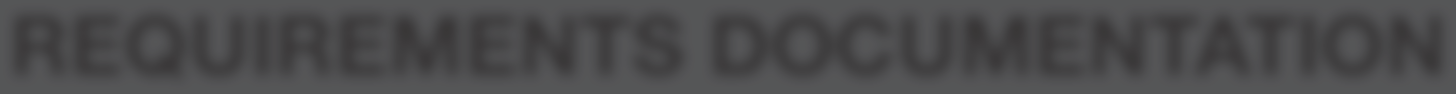 Projecttitle:                                                                    DatePrepared:    	Page1of1REQUIREMENTS TRACEABILITY MATRIX 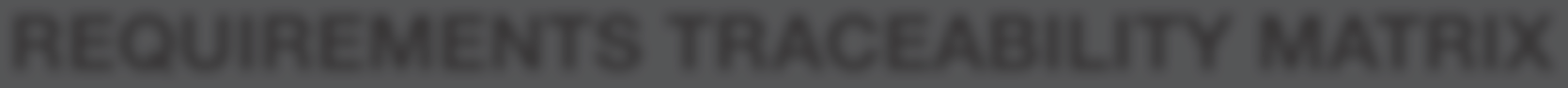 Projecttitle:                                                                     DatePrepared:    	Page1of2INTER-REQUIREMENTS TRACEABILITY MATRIX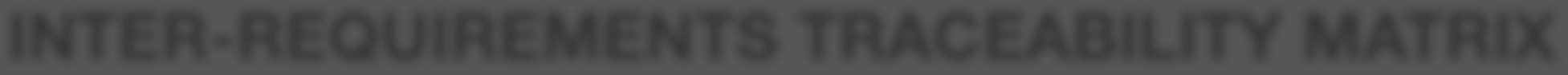 Project title:                                                                     Date Prepared:  	Page 2 of 2PROJECT SCOPE STATEMENT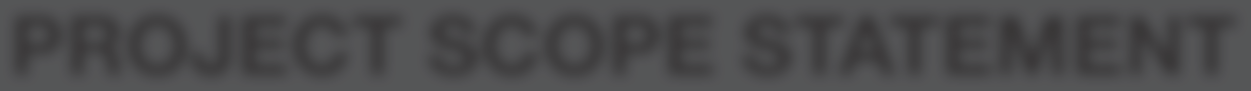 Project title:                                                            Date Prepared:  	Project Scope Description:Project Deliverables:Product acceptance criteria:Project exclusions:Page 1 of 2PROJECT SCOPE STATEMENTProject constraintsProject assumptionsPage 2 of 2WORK BREAKDOWN STRUCTURE 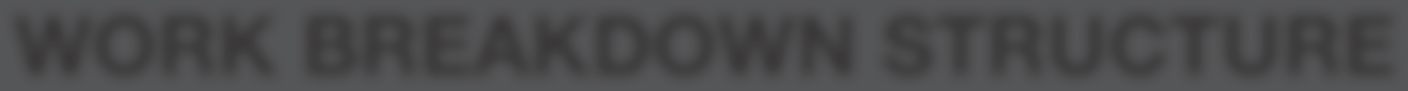 Project title:                                                                  Date Prepared:  	1.   Project1.1.   Major Deliverable1.1.1.   Control Account1.1.1.1.   Work Package1.1.1.2.   Work Package1.1.1.3.   Work Package1.1.2.   Work Package1.2.   Control Account1.2.1.   Work Package1.2.2.   Work Package1.3.   Major Deliverable1.3.1.   Control Account1.3.1.1.   Work Package1.3.1.2.   Work Package1.3.1.3.   Work Package1.3.2.   Control Account1.3.2.1.   Work Package1.3.2.2.   Work PackagePage 1 of 1WBS DICTIONARY 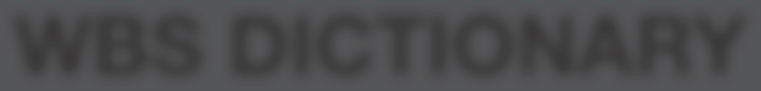 Project title:                                                                                      Date Prepared:  	Page 1 of 1SCHEDULE MANAGEMENT PLAN 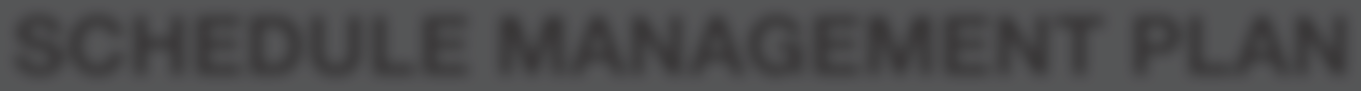 Project title:                                                                                    Date:  	Schedule Methodology:Scheduling tools:level of accuracy:                         units of Measure:                          variance thresholds:Schedule reporting and Format:organizational Procedure links:Schedule updates:Page 1 of 1ACTIVITY LIST 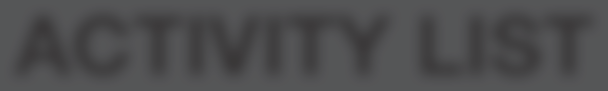 Project title:                                                               Date Prepared:  	Page 1 of 162       Planning Formsork.ACTIVITY ATTRIBUTES 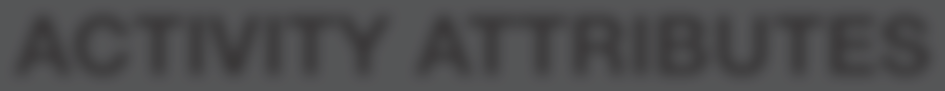 Project title:                                                                                         Date Prepared:  	Page 1 of 1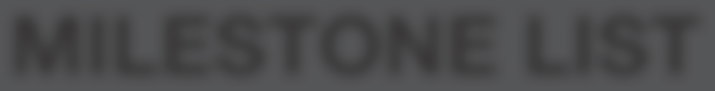 MILESTONE LIST Project title:                                                               Date Prepared:  	Page 1 of 1NETWORK DIAGRAM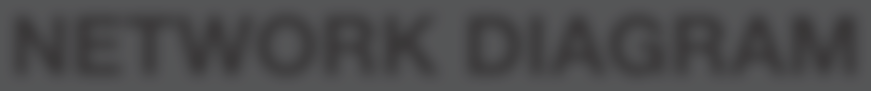 Project Title:                                                                                      Date Prepared:  	B     +2d            DStart                   A                                             GFS-2dC             EH           I         EndFIn this network diagram:There is a two-day  lead between the completion of A and beginning of C. There is a two-day  lag between the completion of B and beginning of D. There is a start-to-start relationship between E and F.There is a  nish-to- nish  relationship between G and H. All other relationships are  nish-to-start.Page 1 of 1DURATION ESTIMATES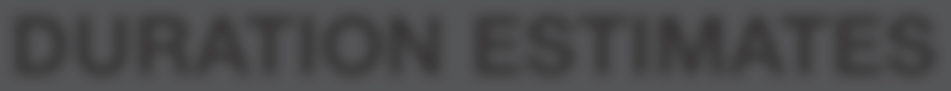 Project title:                                                           Date Prepared:  	Page 1 of 1DURATION ESTIMATING WORKSHEET 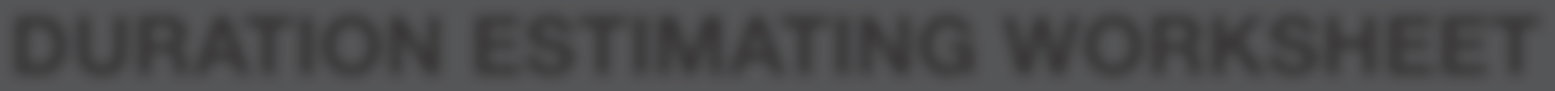 Project title:                                                  Date Prepared:Page 1 of 1PROJECT SCHEDULESampleGanttChartID     WBS      TaskName                                                        Start          FinishAugust2008                                              September2008                                             October20084     7   10  13   16   19  22   25   28   31    3     6     9   12   15   18  21   24   27   30    3    6     9   12   15   18  21   24   271            1   KitchenCabinets                                     Aug42        1.1        Preparation                                         Aug43     1.1.1           Designkitchenlayout                        Aug44     1.1.2           Designcabinetlayout                        Aug65     1.1.3           Selectmaterials                                Aug136     1.1.4           Purchasematerials                          Aug187     1.1.5           Preparationcomplete                     Aug208        1.2        Construction                                     Aug21Oct2Aug20Aug8Aug12Aug15Aug20Aug20Sep26JohnMarkJudyMark8/20MarkGeorgeMarkGeorge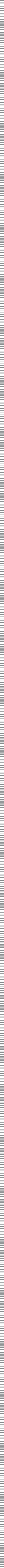 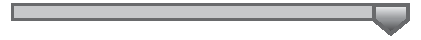 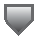 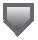 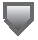 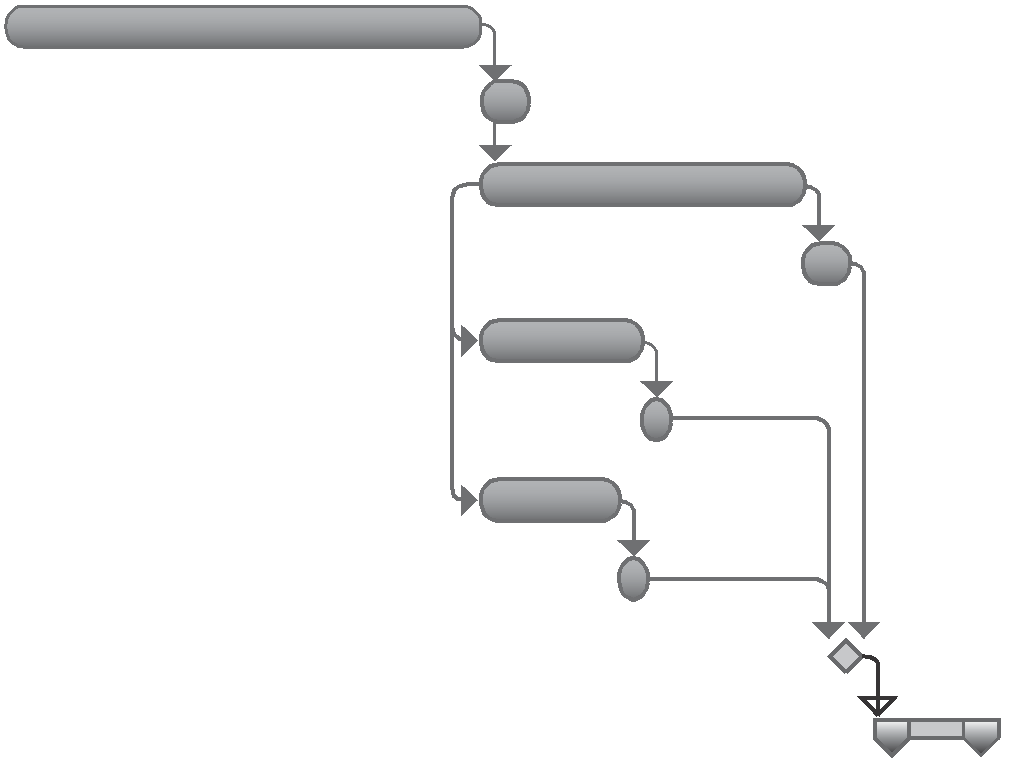 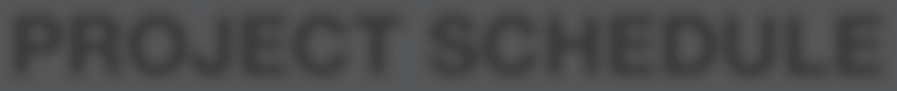 MikeGeorgeJakeGeorge9/26Mark Mark Mark10/2Page1of2PROJECT SCHEDULESample Milestone ChartID                  Task Name                                                                                  Finish                     Qtr 2, 2008Qtr 3, 2008         Qtr 4, 2008        Qtr1                   Vendors selected2                   Financing obtainedMar 3Mar 3Mar   Apr3/33/3May  Jun   Jul   Aug  Sep  Oct   Nov  Dec  Ja3                   Plans complete4                   Permits obtained5                   Paving complete678910111213141516Apr 11May 2May 24/115/25/25/146/136/206/207/118/228/229/2610/1010/1010/17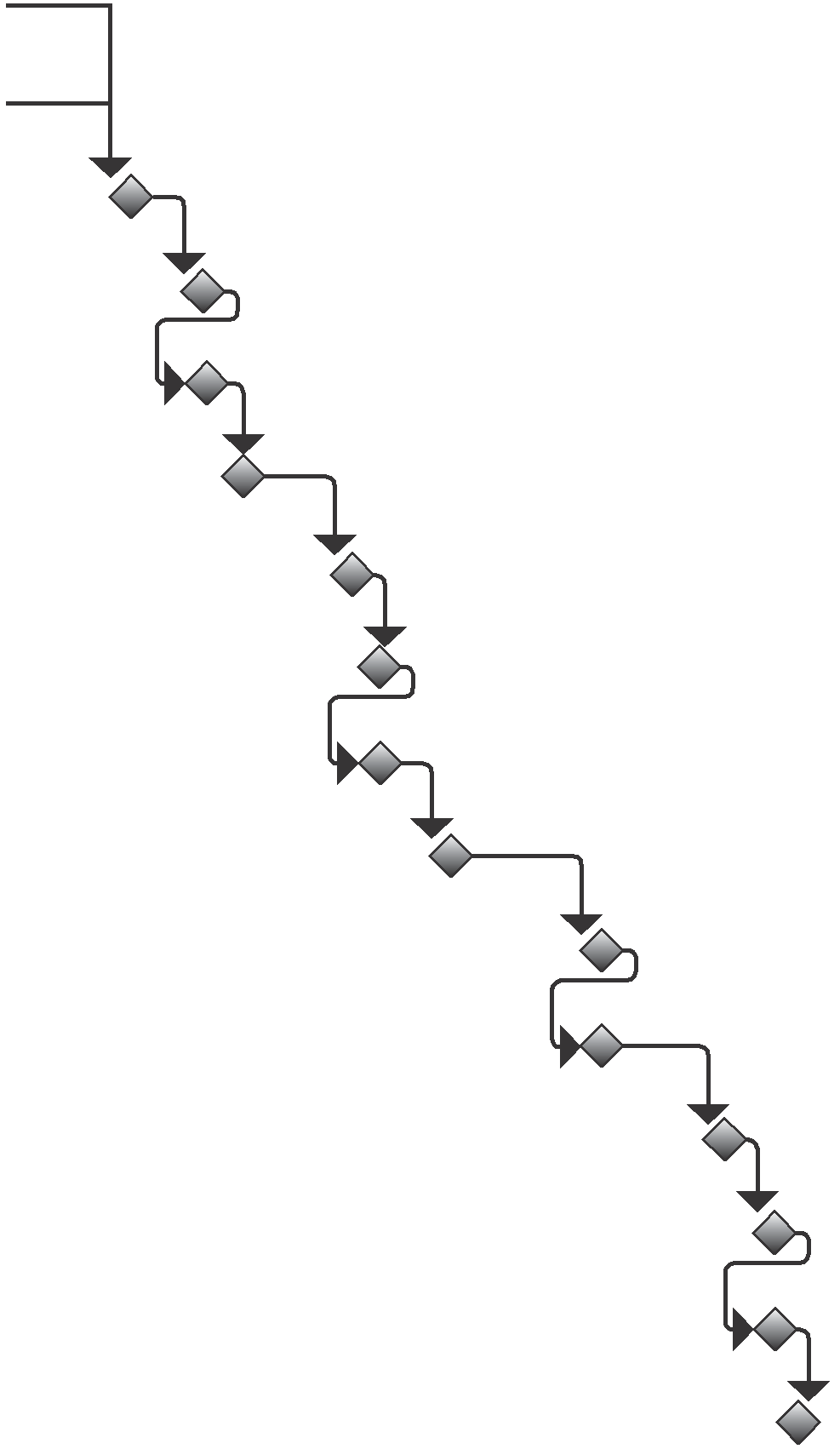 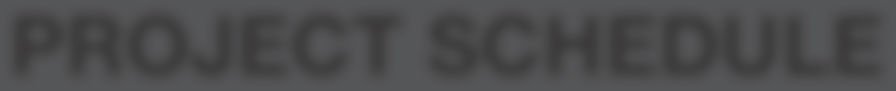 Page 2 of 2COST MANAGEMENT PLAN 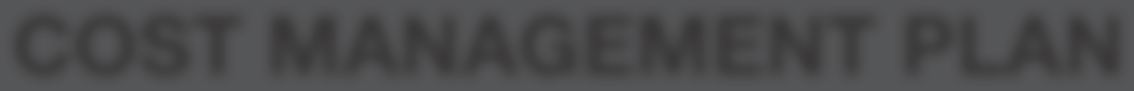 Project title:                                                             Date Prepared:  	organizational Procedure links:control thresholds:rules of Performance Measurement:cost  reporting and Format:additional Details:Page 1 of 1ACTIVITY COST ESTIMATES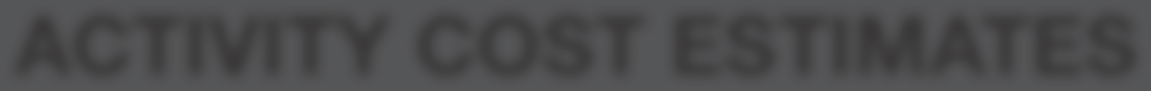 Project Title:                                                                                                                         Date Prepared:   	Page 1 of 1COST ESTIMATING WORKSHEET 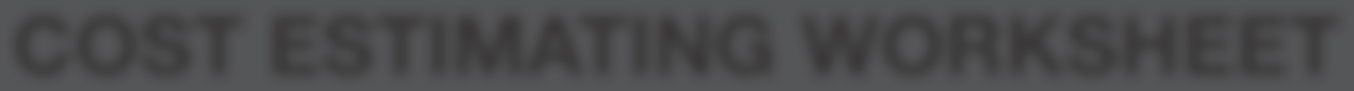 Project title:                                                               Date Prepared:  	Page 1 of 2BOTTOM-UP COST ESTIMATING WORKSHEET 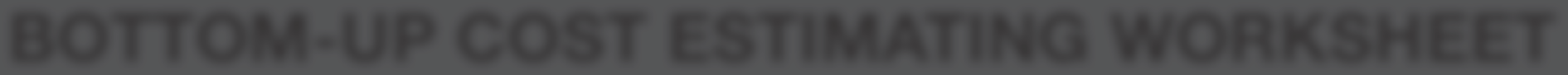 Project title:                                                                       Date Prepared:Page 2 of 2COST BASELINEProject Title:  	14,00012,00010,0008,0006,0004,0002,000Date Prepared:  	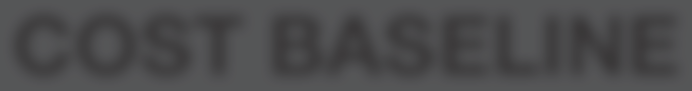 01                  2                  3                  4                  5                  6                  7Page 1 of 1QUALITY MANAGEMENT PLAN 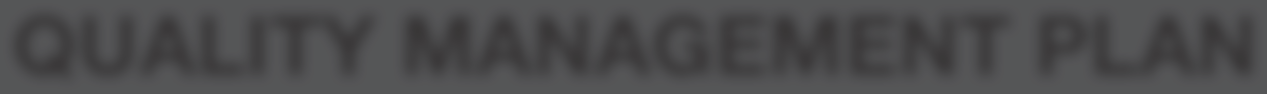 Project title:                                                             Date Prepared:  	quality  Standardsquality  objectivesquality  roles and responsibilitiesPage 1 of 2QUALITY MANAGEMENT PLANDeliverables and Processes Subject to quality  reviewquality  Management approachquality  control approachapplicable quality  ProceduresPage 2 of 2QUALITY METRICS 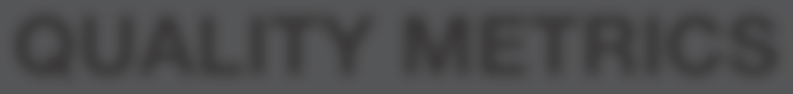 Project title:                                                               Date Prepared:  	Page 1 o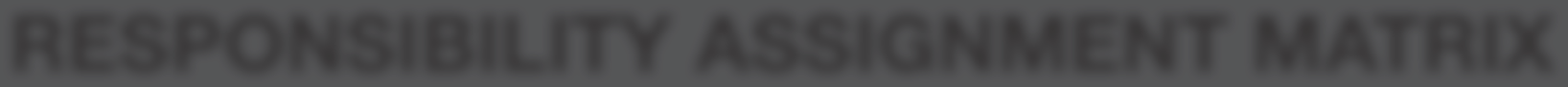 RESPONSIBILITY ASSIGNMENT MATRIX Project title:                                                              Date Prepared:  	r = Responsible: The person performing the work.c = Consult: The person who has information necessary to complete the work.a = Accountable: The person who is answerable to the project manager that the work is done on time, meets requirements, and is acceptable.i = Inform: This person should be noti  ed when the work is complete.Page 1 of 1104       Planning FormsRESOURCE MANAGEMENT PLAN 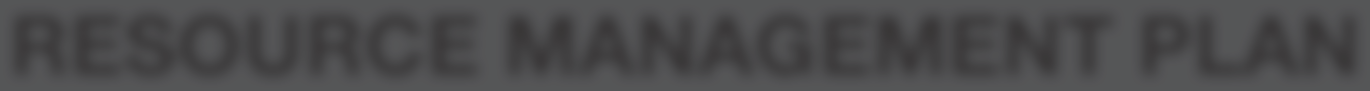 Project title:                                                             Date Prepared:  	team Member identification and estimatesStaff acquisition                                                  Staff release:roles, responsibilities, and authorityProject organizational StructureRESOURCE MANAGEMENT PLANtraining requirementsrewards and recognitionteam DevelopmentPhysical resource identification and estimatesresource acquisitionresource ManagementPage 2 of 2TEAM CHARTER 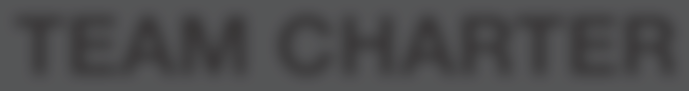 Project title:                                                              Date Prepared:  	team values and Principles:1.2.3.4.5.Meeting guidelines:1.2.3.4.5.communication guidelines:1.2.3.4.5.Decision-Making Process:Page 1 of 2TEAM CHARTERconflict resolution Process:other  agreements:Signature:                                                                                          Date:Page 2 of 2RESOURCE REQUIREMENTS 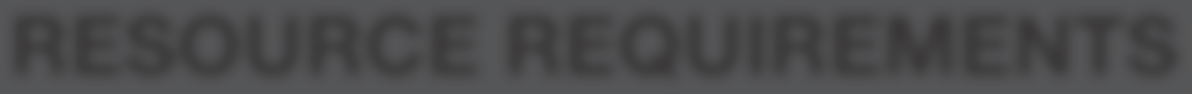 Project title:                                                                                             Date Prepared:  	Page 1 of 1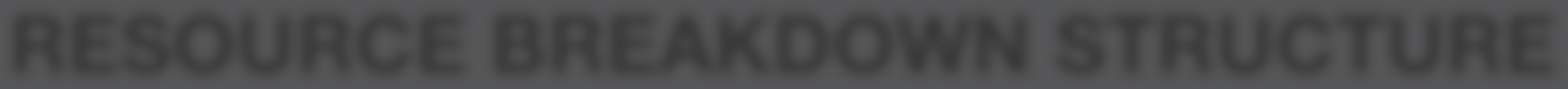 RESOURCE BREAKDOWN STRUCTURE Project title:                                                                        Date Prepared:  	1.    Project1.1.   People1.1.1.   Quantity of Role 11.1.1.1.   Quantity of Level 11.1.1.2.   Quantity of Level 21.1.1.3.   Quantity of Level 31.1.2.   Quantity of Role 21.2.   Equipment1.2.1.   Quantity of Type 11.2.2.   Quantity of Type 21.3.   Materials1.3.1.   Quantity of Material 11.3.1.1.   Quantity of Grade 11.3.1.2.   Quantity of Grade 21.4.   Supplies1.4.1.   Quantity of Supply 11.4.2.   Quantity of Supply 21.5.   Locations1.5.1.   Location 11.5.2.   Location 2Page 1 of 1COMMUNICATIONS MANAGEMENT PLAN 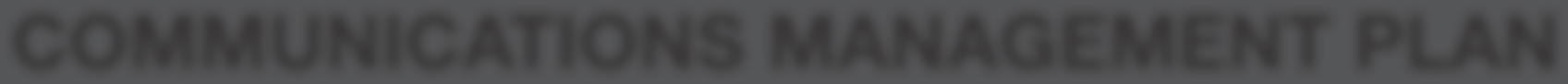 Project title:                                                                                            Date Prepared:   	glossary  of terms or acronyms:attach relevant communication diagrams or flowcharts.Page 1 of 1RISK MANAGEMENT PLAN 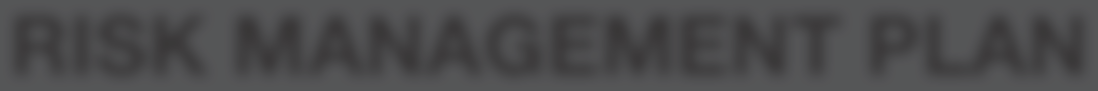 Project title:                                                              Date Prepared:  	StrategyMethodologyroles and responsibilitiesrisk categoriesrisk Management Fundingcontingency ProtocolsPage 1 of 4RISK MANAGEMENT PLAN Project title:                                                              Date Prepared:  	Frequency and timingStakeholder risk tolerancesrisk tracking and auditPage 2 of 4RISK MANAGEMENT PLANDefinitions of ProbabilityDefinitions of impact by objectivePage 3 of 4RISK MANAGEMENT PLANProbability and impact MatrixPage 4 of 4RISK REGISTER 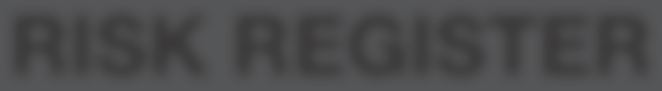 Project title:                                                                                          Date Prepared:  	Page 1 of 1RISK REPORT 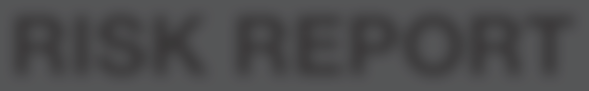 Project title:                                                                   Date:  	executive Summaryoverall Project riSkoverall risk Status and trendsSignificant Drivers of overall risk                                    recommended responsesinDiviDual Project riSkSindicate the number of individual risks in each box below.Page 1 of 4RISK REPORT Metricscritical riskschanges  to critical risksPage 2 of 4RISK REPORT quantitative analysis SummaryProbability of Meeting objectives:range of outcomesreserve StatusPage 3 of 4RISK REPORT assessment of reserve adequacyrisk audit SummaryPage 4 of 4PROBABILITY AND IMPACT RISK RATING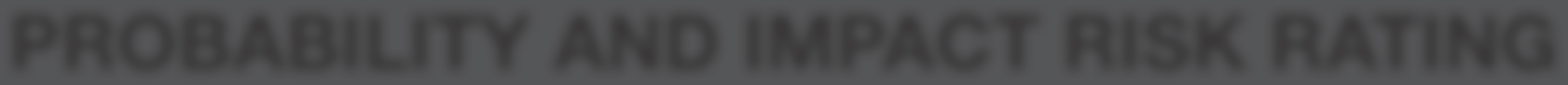 Project title:                                                   Date Prepared:  	 Scope impactquality  impactSchedule impactPage 1 of 2PROBABILITY AND IMPACT RISK RATINGcost  impactProbabilityrisk ratingPage 2 of 2PROBABILITY AND IMPACT MATRIX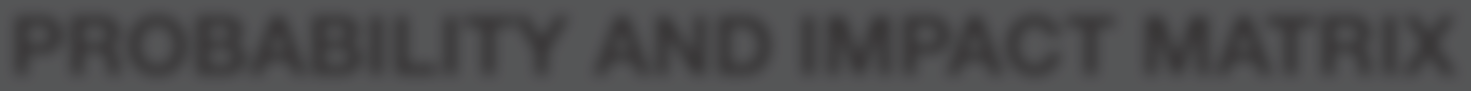 Project Title:                                                                                 Date Prepared:  	Very Low                               Low                           Medium                          High                         Very HighPage 1 of 1RISK DATA SHEET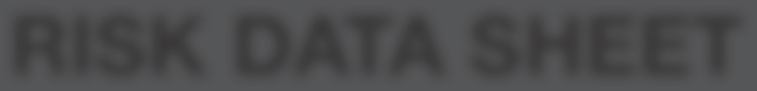 Project title:                                                                                         Date Prepared:  	Page 1 of 1that will be used.PROCUREMENT MANAGEMENT PLAN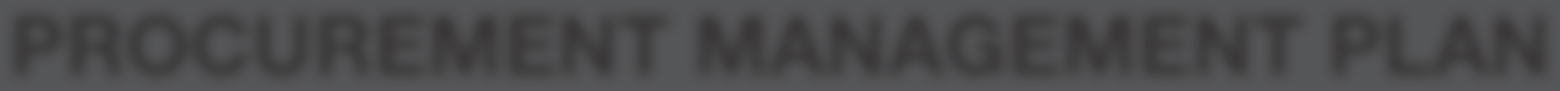 Project title:                                                                             Date:  	Procurement integrationtiming of key Procurement activitiesPerformance MetricsPage 1 of 2PROCUREMENT MANAGEMENT PLANroles, responsibility, and authorityassumptions and constraintslegal jurisdiction and currencyindependent  estimatesrisk ManagementPrequalified Sellers1.2.3.4.Page 2 of 2PROCUREMENT STRATEGY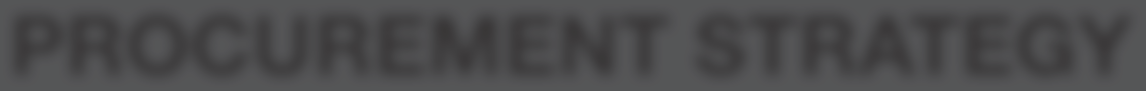 Project title:                                                                                                      Date:  	Delivery Methodcontract type   FFP                              FPIF                             FP-EPA                      CPFF                           CPIF                             CPAF                           T&M                             OtherProcurement life cyclePage 1 of 1SOURCE SELECTION CRITERIA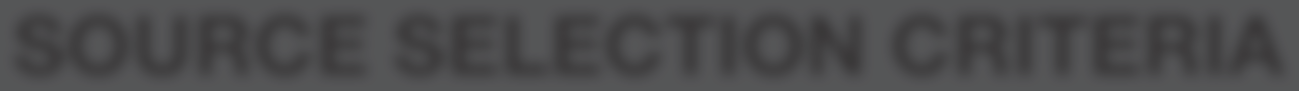 Project title:                                                                                      Date Prepared:  	Page 1 of 1STAKEHOLDER ENGAGEMENT PLAN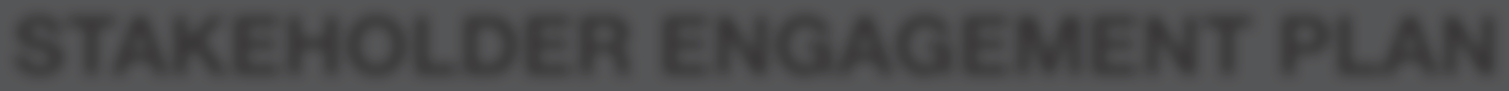 Project title:                                                                                          Date Prepared:  	C = Current level of engagement          D = Desired level of engagementPending Stakeholder changesStakeholder relationshipsPage 1 of 2STAKEHOLDER ENGAGEMENT PLANStakeholder engagement approachPage 2 of 2Phasekey activitieskey DeliverablesPhasereviewsentry criteriaexit criteriaDeliverableDevelopment approachnamecommentScopeTimeCostQualityResourceCommunicationsRiskProcurementStakeholderOther PlansScope variance thresholdScope baseline ManagementSchedule variance thresholdSchedule baseline Managementcost  variance thresholdcost  baseline ManagementSchedule change:Budget change:Scope change:Project document changes:nameroleresponsibilityauthorityChange request submittalChange request trackingChange request reviewChange request dispositioniDrequirementStakeholdercategoryPriorityacceptance criteriatestor verificationPhaseor releaserequirement informationrequirement informationrequirement informationrequirement informationrequirement informationrelationship traceabilityrelationship traceabilityrelationship traceabilityrelationship traceabilityiDrequirementSourcePrioritycategorybusiness objectiveDeliverableverificationvalidationiDbusiness requirementPrioritySourceiDtechnical requirementPrioritySourceWork Package name:Work Package name:Work Package name:code  of accounts:code  of accounts:code  of accounts:code  of accounts:code  of accounts:code  of accounts:code  of accounts:Description of Work:Description of Work:Description of Work:assumptions and constraints:assumptions and constraints:assumptions and constraints:assumptions and constraints:assumptions and constraints:assumptions and constraints:assumptions and constraints:Milestones:1.2.3.Milestones:1.2.3.Milestones:1.2.3.Due Dates:Due Dates:Due Dates:Due Dates:Due Dates:Due Dates:Due Dates:iDactivityresourcelaborlaborlaborMaterialMaterialMaterialtotal costiDactivityresourcehoursratetotalunitscosttotaltotal costquality  requirements:quality  requirements:quality  requirements:quality  requirements:quality  requirements:quality  requirements:quality  requirements:quality  requirements:quality  requirements:quality  requirements:acceptance criteria:acceptance criteria:acceptance criteria:acceptance criteria:acceptance criteria:acceptance criteria:acceptance criteria:acceptance criteria:acceptance criteria:acceptance criteria:technical information:technical information:technical information:technical information:technical information:technical information:technical information:technical information:technical information:technical information:agreement information:agreement information:agreement information:agreement information:agreement information:agreement information:agreement information:agreement information:agreement information:agreement information:iDactivityDescription of WorkiD:activity:activity:activity:activity:activity:activity:Description of Work:Description of Work:Description of Work:Description of Work:Description of Work:Description of Work:Description of Work:Predecessorsrelationshiplead or lagSuccessorSuccessorrelationshiplead or lagnumber and type of team resources required:number and type of team resources required:Skill requirements:Skill requirements:required resources:required resources:required resources:type of effort:type of effort:type of effort:type of effort:type of effort:type of effort:type of effort:location of Performance:location of Performance:location of Performance:location of Performance:location of Performance:location of Performance:location of Performance:imposed Dates or other  constraints:imposed Dates or other  constraints:imposed Dates or other  constraints:imposed Dates or other  constraints:imposed Dates or other  constraints:imposed Dates or other  constraints:imposed Dates or other  constraints:assumptions:assumptions:assumptions:assumptions:assumptions:assumptions:assumptions:MilestoneMilestone DescriptiontypeiDactivity  Descriptioneffort hoursDuration estimateParametric estimatesParametric estimatesParametric estimatesParametric estimatesParametric estimatesParametric estimatesIDEffort HoursResourceQuantity% AvailablePerformanceFactorDurationEstimateanalogous estimatesanalogous estimatesanalogous estimatesanalogous estimatesanalogous estimatesanalogous estimatesIDPreviousActivityPreviousDurationCurrent ActivityMultiplierDurationEstimatethree-Point estimatesthree-Point estimatesthree-Point estimatesthree-Point estimatesthree-Point estimatesthree-Point estimatesIDOptimisticDurationMost LikelyDurationPessimisticDurationWeightingEquationExpected Duration Estimateunits of Measure:level of Precision:level of accuracy:WBSIDResourceLaborCostsPhysicalCostsReserveEstimateMethodAssumptions/ConstraintsBasis of EstimatesRangeCon denceLevelParametric estimatesParametric estimatesParametric estimatesParametric estimatesParametric estimatesParametric estimatesiDcost  variablecost  per unitnumber of unitscost  estimatecost  estimateanalogous estimatesanalogous estimatesanalogous estimatesanalogous estimatesanalogous estimatesanalogous estimatesiDPrevious activityPrevious costcurrent activityMultipliercost  estimatethree-Point estimatesthree-Point estimatesthree-Point estimatesthree-Point estimatesthree-Point estimatesthree-Point estimatesiDoptimistic costMost likely costPessimistic costWeighting equationexpected  cost estimateiDlabor hourslabor ratetotal laborMaterialSuppliesequipmenttravelother  Direct costsindirect costsreserveestimateMetric or SpecificationMeasure1.1.2.2.3.3.4.4.rolesresponsibilities1.1.2.2.3.3.DeliverablesProcessesiDitemMetricMeasurement MethodPerson 1Person 2Person 3Person 4etc.Work package 1rcaWork package 2airWork package 3rraWork package 4aricWork package 5crraWork package 6raiEtc.carrrolenumberSkill level1.2.3.4.5.6.1.2.3.4.5.6.1.2.3.4.5.6.roleresponsibilityauthority1.2.3.4.5.6.1.2.3.4.5.6.1.2.3.4.5.6.resourceamountgrade1.2.3.4.5.6.1.2.3.4.5.6.1.2.3.4.5.6.iDresourcequantityassumptionscommentsStakeholderinformationMethodtiming or FrequencySenderassumptionsconstraintsroleresponsibility1.2.3.4.1.2.3.4.very highhighMediumlowvery lowScopequalitytimecostvery highhighMediumlowvery lowvery highhighMediumlowvery lowvery lowlowMediumhighvery highiDrisk StatementownerProbabilityimpactimpactimpactimpactScoreresponseiDrisk StatementownerProbabilityScopequalitySchedulecostScoreresponserevisedProbabilityimpactimpactimpactimpactrevisedScoreresponsiblePartyactionsStatuscommentsrevisedProbabilityScopequalitySchedulecostrevisedScoreresponsiblePartyactionsStatuscommentsVHHMLVLVLLMHVHNumber of scope risksNumber of schedule risksNumber of cost risksNumber of quality risksNumber of very high probability risksNumber of high probability risksNumber of medium probability risksNumber of active risksNewly closed risksTop RisksResponses1.1.2.2.3.3.4.4.5.5.ScopeScheduleCostQualityOtherRange of Schedule OutcomesRange of Cost OutcomesKey Drivers of VariancesProposed ResponsesTotal Cost ReserveUsed to DateUsed This PeriodRemaining ReserveTotal Schedule ReserveUsed to DateUsed This PeriodRemaining ReserveSummary of Risk EventsSummary of Risk Management ProcessesSummary of RecommendationsVery HighHighMediumLowVery LowVery HighHighMediumLowVery LowVery HighHighMediumLowVery LowVery HighHighMediumLowVery LowVery HighHighMediumLowVery LowHighMediumLowrisk iD:risk Description:risk Description:risk Description:risk Description:risk Description:risk Description:risk Description:risk Description:Status:risk cause:risk cause:risk cause:risk cause:risk cause:risk cause:risk cause:risk cause:ProbabilityimpactimpactimpactimpactScoreScoreresponsesresponsesProbabilityScopequalitySchedulecostScoreScoreresponsesresponsesrevisedProbabilityrevised impactrevised impactrevised impactrevised impactrevisedScorerevisedScoreresponsiblePartyactionsrevisedProbabilityScopequalitySchedulecostrevisedScorerevisedScoreresponsiblePartyactionsSecondary risks:Secondary risks:Secondary risks:Secondary risks:Secondary risks:Secondary risks:Secondary risks:Secondary risks:Secondary risks:residual risk:residual risk:residual risk:residual risk:residual risk:residual risk:residual risk:residual risk:residual risk:contingency Plan:contingency Plan:contingency Plan:contingency Plan:contingency Plan:contingency Plan:contingency Funds:contingency Funds:contingency Funds:contingency Plan:contingency Plan:contingency Plan:contingency Plan:contingency Plan:contingency Plan:contingency time:contingency time:contingency time:Fallback Plans:Fallback Plans:Fallback Plans:Fallback Plans:Fallback Plans:Fallback Plans:Fallback Plans:Fallback Plans:Fallback Plans:comments:comments:comments:comments:comments:comments:comments:comments:comments:areaintegration  approachScopeScheduleDocumentationRiskReportingDateactivityitemMetricMeasurement Methodroleresponsibilityauthoritycategoryassumption/constraintincentive or award FeecriteriaPhaseentry criteriakey Deliverables or Milestonesexit criteriaknowledge transfer12345criterion 1criterion 2criterion 3criterion 4criterion 5Weightcandidate 1 ratingcandidate 1Scorecandidate 2 ratingcandidate 2Scorecandidate 3 ratingcandidate 3Scorecriterion 1criterion 2criterion 3criterion 4criterion 5totalsStakeholderunawareresistantneutralSupportiveleadingStakeholderapproach